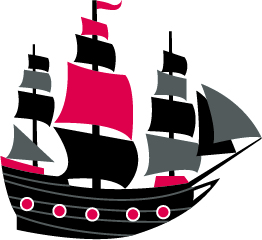 Palencia Elementary School1ST GRADE Supply List 2021-22ADDITIONAL SUPPLIES MAY BE REQUESTED BY YOUR TEACHER AS NEEDED.1  1” white binder with clear front sleeve1  pack pencil eraser toppers1 roll of paper towels1 pack of Crayola markers1  pair Fiskar scissors, blunt tip24  Elmer’s Glue Sticks1  headphones (NO earbuds)2  boxes of tissues2  pink erasers4  boxes of 12-pk #2 already sharpened Ticonderoga pencils 1  box 12 Expo markers, BLACK, thin and wide (NO COLORS) 2  plastic prong folders with pockets (a red and a blue) 1 Primary Composition Notebooks:  Also called a Primary Journal - top half blank, bottom lined can be   found at Office Depot or Walgreens1 roll of paper towelsGirls: Gallon ziploc bags, Clorox wipesBoys: Sandwich size ziploc bags, Baby Wipes*Optional technology purchase, see link for technology recommendations:  https://www.stjohns.k12.fl.us/byod/specs/   NO Chromebooks, please.